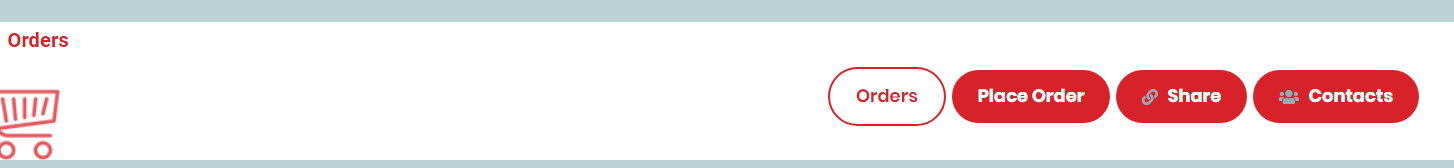 Log in and Click on Place Order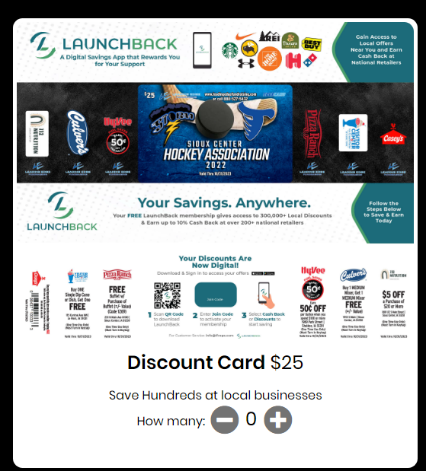 Change the quantity to how ever many you sold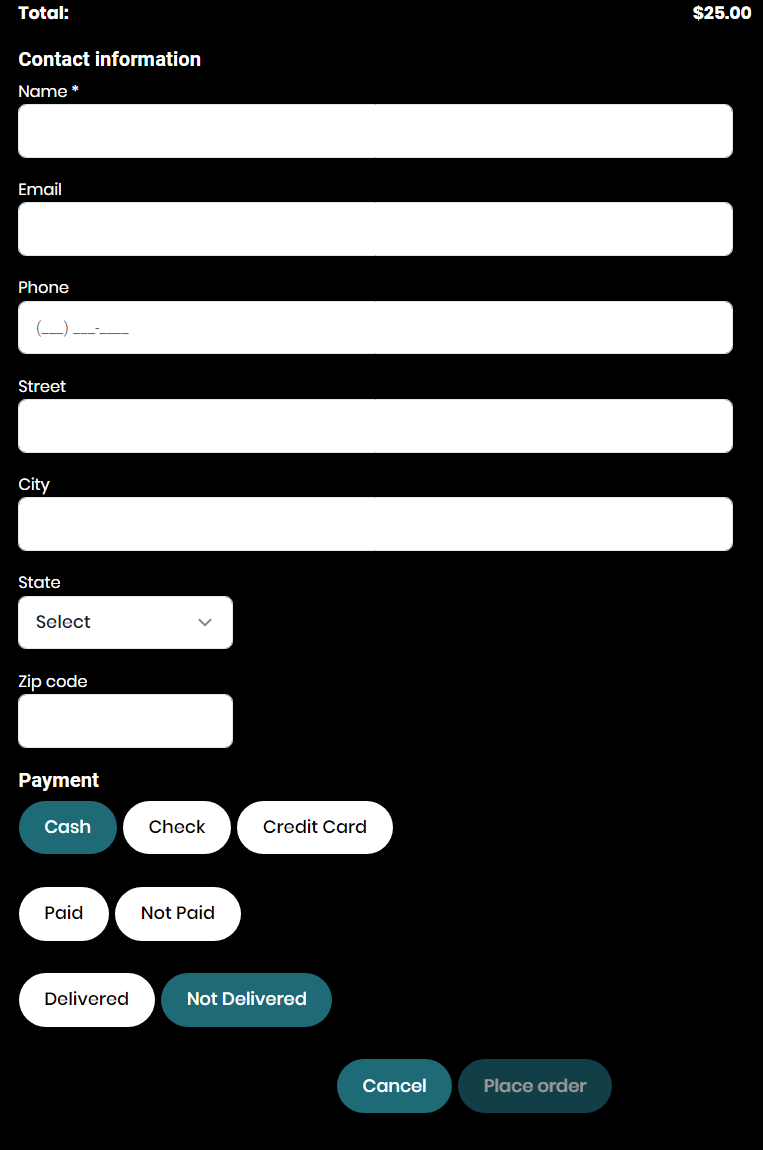 Enter NameChoose Cash, Check, or Credit CardSelect Paid or Not PaidSelect Delivered or Not DeliveredClick Place Order